       WELCOME TOTHE CHURCH OF THE STRAITSPastor David WallisJune 19, 2022                            10:30 a.m.Welcome and Announcements

Green Prayer Cards may be filled out with your joys/prayers/concerns. Ushers will collect them during prayer time.*Call to Worship                                     screen    
                     “Good, Good Father”          *Prayer of Confession             Wesley’s PrayerI am no longer my own, but thine.Put me to what thou wilt, rank me with   whom thou wilt.Put me to doing, put me to suffering.Let me be employed for thee or laid aside    for thee, exalted for thee or brought low   for thee.Let me be full, let me be empty.Let me have all things, let me have nothing.I freely and heartily yield all things to thy    pleasure and disposal.And now, O glorious and blessed God, Father, Son and Holy Spirit, thou art mine,    and I am thine.So be it.And the covenant which I have made on    earth, let it be ratified in heaven.Amen     *Gloria Patri			               #623*Hymn           “Happy the Home”              #536
First Scripture Reading                          pg. 857
                        Ezekiel 36:24-32                        Liturgist – Julie BurnettChildren’s Time   Sharing our Joys and Concerns	Silent Prayer and Pastoral Prayer	The Lord’s Prayer	Our Father, who art in heaven, hallowed be thy name. Thy 	kingdom come, thy will be done on earth as it is in heaven. Give us this day our daily bread. And forgive us our trespasses as we forgive those 	who trespass 
against us. And lead us not into temptation, 
but deliver us 	from evil. For thine is the kingdom, and the power, and the glory forever. Amen.	*Affirmation of Faith through Song            screen“Let Him Reign”Giving our Tithes and OfferingsOffertory Doxology                                                   #625*Prayer of DedicationSecond Scripture Reading                      pg. 1144                                  2 Corinthians 5:13-20Sermon      “Seven Reasons We Don’t Share 
                       the Good News - #2 Fear!”    *Hymn           “More About Jesus”            #389*Benediction*Postlude                                            God be with you till we meet again;By His counsels guide, up-hold you,With His sheep securely fold you;God be with you till we meet again.Please join us for refreshments after the service in Fellowship Hall.Everyone is welcome!       How to become a ChristianAdmit to God that you have done things that oppose His desires for you.	“For all have sinned and fall short of 	the glory of God.”                                                                 Romans 3:23Acknowledge Jesus Christ as God’s only solution to your condition.	“Jesus answered, “I am the way and 	the truth and the life. No one comes to 	the Father except through me.” 				       John 14:6Ask God to forgive your sins and invite Jesus into your life.     	“Yet to all who received him, to those 	who believed in his name, he gave the 	right to become children of God.”				       John 1:12What to Pray“Lord Jesus, I need you. Thank you for coming to earth, living an unblemished life, and dying on the cross for my sins. I open the door of my life and receive you as Savior and Lord of everything I do. Make me the kind of person you want me to be.”What to DoGo to God in prayer daily.   Read God’s word daily.       Open your life to other Christian friends.           Worship God weekly at church.If God is speaking to you this morning and you desire to receive Jesus Christ as your Savior and Lord, or desire prayer for a particular matter, we invite you to the front of the sanctuary at the close of the service where Pastor Dave and/or others will be glad to pray and talk with you.THE CHURCH OF THE STRAITS STAFF307 N. Huron Street  •  P.O. Box 430Mackinaw City, MI 49701231-436-8682 Office   906-282-7409 Pastor Dave’s cellwww.thechurchofthestraits.com  cotsoffice@yahoo.com Minister		Pastor David WallisYouth Director		Shannon CooleyHead Ushers	Todd Kohs and Carl Strieby Organist/Pianist		Loretta Martinek Clerk			Laura JacksonTreasurer		Donna FalorFinancial Secretary	Laura JacksonSecretary		Judy ChurchillNursery is open for 1st grade and younger.Liturgists in Coming Weeks:            June 26       10:00 am    Ron Cooper
    July    3       10:00 am    Elizabeth Zabik    July  10       10:00 am    Ken BenderSunday Worship Attendance06/12/22              10:30 am              10206/13/21              10:30 am                83Flowers:  If you wish to have flowers on the Altar for any occasion, please contact the church office at 436-8682.Hearing Devices are available from the sound booth. Please turn the device off and return it to the sound booth after the service.  CHURCH CALENDARJune 19 – 26, 2022 SUN 6-19        3:00 pm      AA             	          6:00 pm      Prayer GroupMON 6-20      3:00 pm      Women’s Bible Study             WED 6-22      2:00 pm	Bible Journaling                        THR 6-23     10:00 am	VBS Planning Meeting                        SAT 6-25        9:00 am	Men’s Group  SUN 6-26        9:00 am	Adult Sunday School
                      10:00 am	Traditional Worship                        3:00 pm	AA                        6:00 pm      Prayer GroupANNOUNCEMENTSLandon Master’s Address:2192 Barrington RdUniversity Heights, OH 44118**Starting Sunday, June 26th, Worship will move to 10:00 am for the summer. On Labor Day Sunday, there will be a service at the church at 9am and an 11am service at Conkling Heritage Park. Worship will resume at the regular time of 10:30 am on September 11th. VBS is coming! Anyone who is interested in volunteering this summer PLEASE come to the VBS planning meeting, Thursday at 10:00 am! We love to have lots of helpers, but it really helps to have everyone on the same page, even if you aren’t ‘in charge’ of an area! Exciting News! COTS Evangelism Committee says it’s time for a new pictorial church directory. Our “shoot” dates will be:
     Thursday, August 18th    2-8:30pm     Friday, August 19th         2-8:30pm     Saturday, August 20th    10:30am-4pmSue O’Dwyer will be making appointments starting next Sunday!
.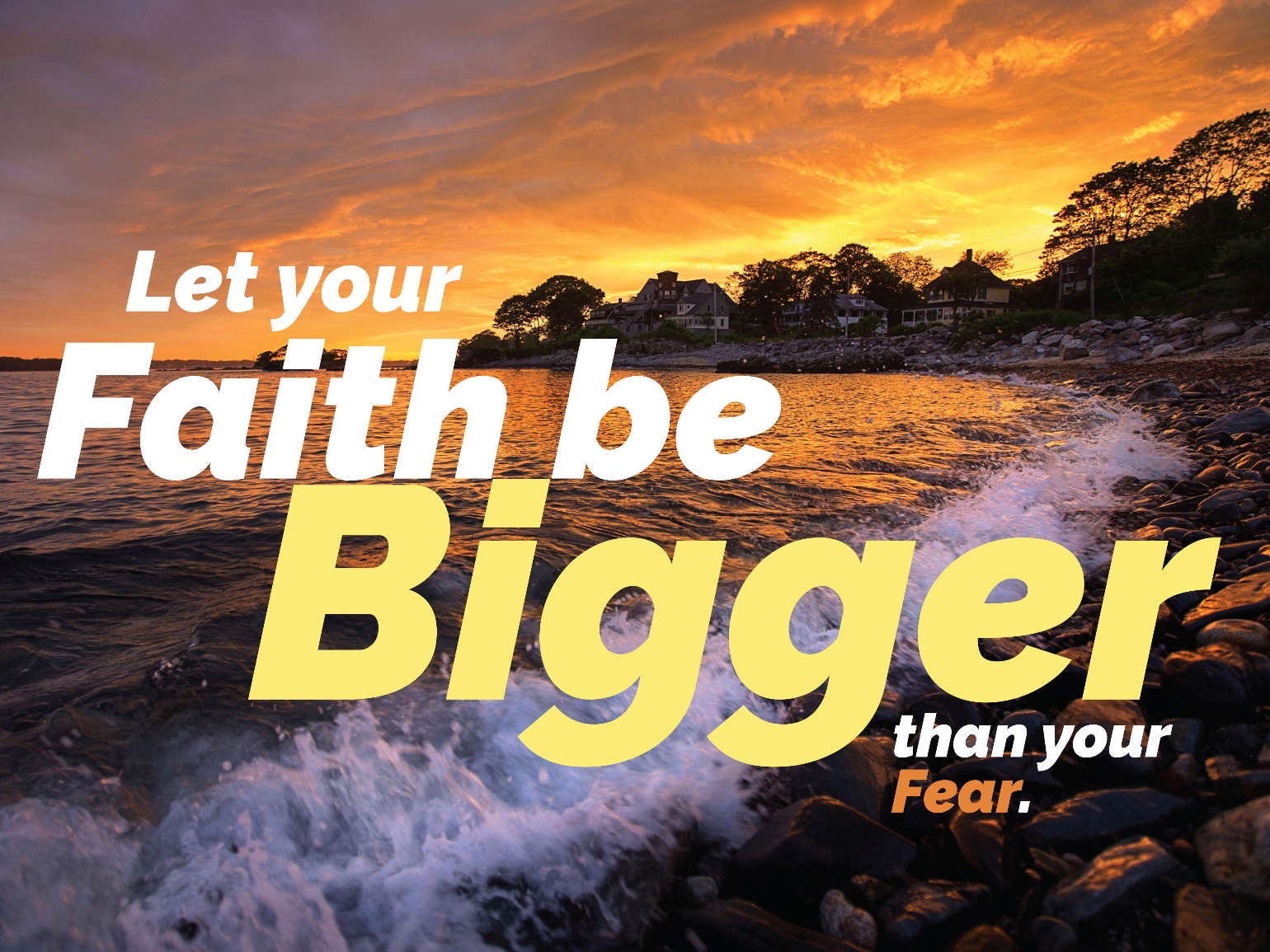 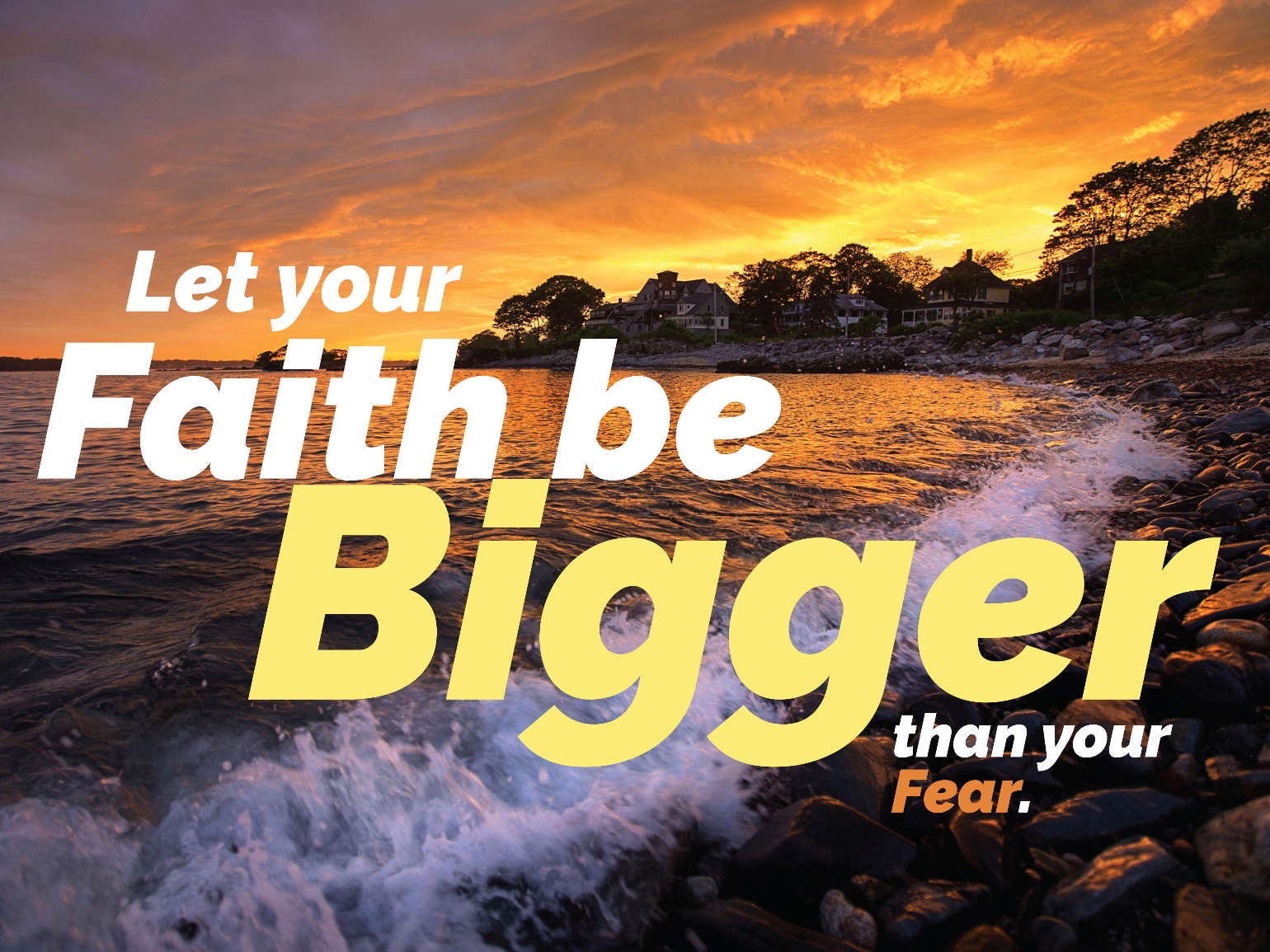 